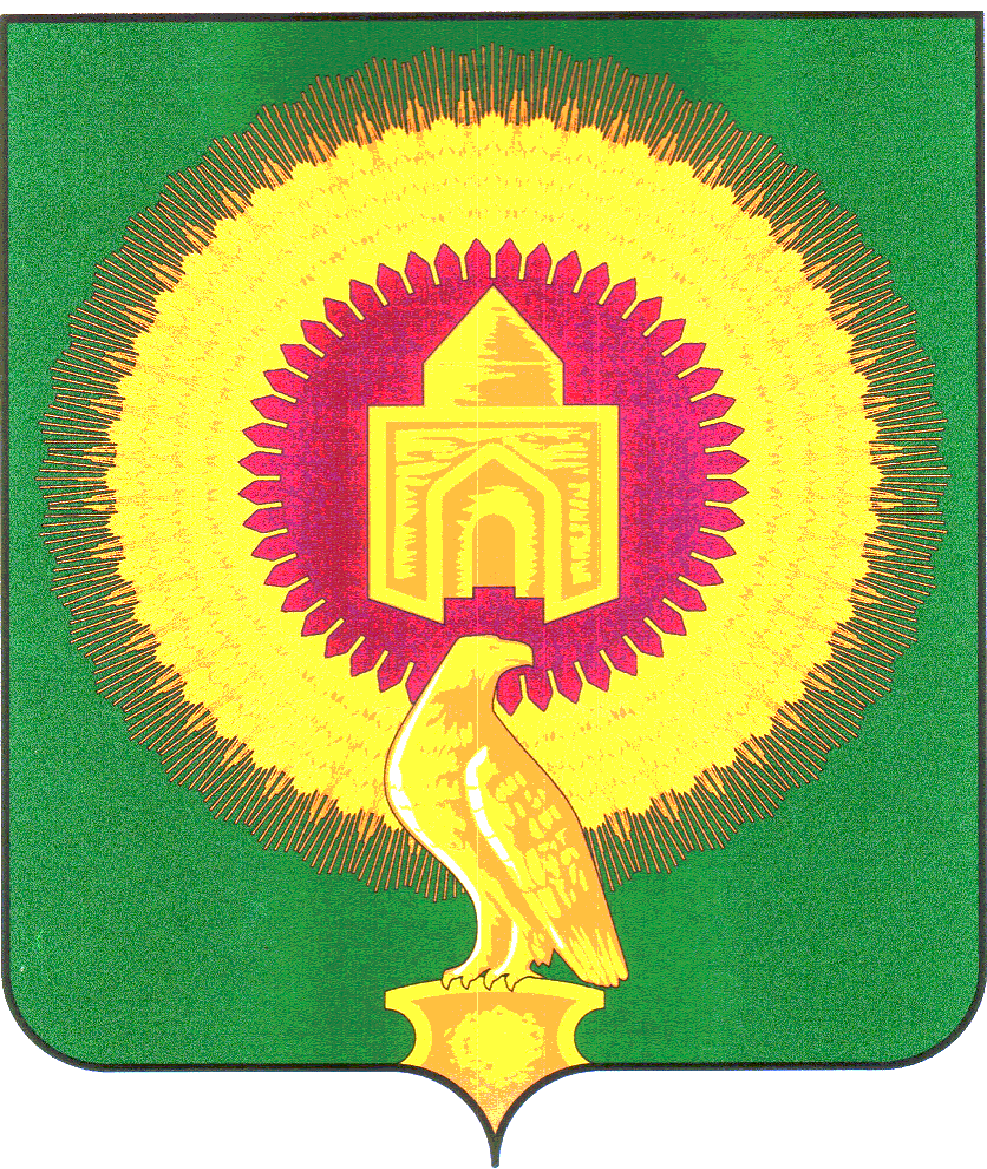 СОВЕТ ДЕПУТАТОВВАРНЕНСКОГО СЕЛЬСКОГО ПОСЕЛЕНИЯВАРНЕНСКОГО МУНИЦИПАЛЬНОГО РАЙОНАЧЕЛЯБИНСКОЙ ОБЛАСТИРЕШЕНИЕот 10 ноября 2022 года 	№ 22О принятии части полномочий порешению вопросов местногозначения от Варненскогомуниципального района на 2023 годВ соответствии с частью 4 статьи 15 Федерального закона от 06.10.2003 года № 131-ФЗ «Об общих принципах организации местного самоуправления в Российской Федерации», Решения Совета депутатов Варненского сельского поселения от 06.11.2020 года № 9/1 «Об утверждении Порядка заключения соглашений между органом местного самоуправления Варненского сельского поселения и органами местного самоуправления Варненского муниципального района о передаче осуществления части полномочий по решению вопросов местного значения», Устава Варненского сельского поселения, Совет депутатов Варненского сельского поселенияРЕШАЕТ:1. Принять с 01.01.2023 года по 31.12.2023 года от Варненского муниципального района часть полномочий по решению вопросов местного значения согласно Приложению 1. 2. Финансовое обеспечение полномочий, указанных в части 1 настоящего решения, осуществляется за счёт межбюджетных трансфертов, предусмотренных в бюджете Варненского муниципального района согласно Приложению 1.3. Администрации Варненского сельского поселения Варненского муниципального района заключить соглашение с администрацией Варненского муниципального района о передаче части полномочий, указанных в части 1 настоящего решения.4. Контроль за исполнением настоящего решения возложить на главу Варненского сельского поселения А.Н.Рябоконя.5. Настоящее Решение вступает в силу со дня его подписания и обнародования.Глава Варненскогосельского поселения	______________	А.Н.РябоконьПредседатель Совета депутатов	______________	Л.Ю.СтуденикинаПриложение 1к решению Совета депутатовВарненского сельского поселенияВарненского муниципального районаЧелябинской областиот 10 ноября 2022 года № 22Финансирование принимаемых полномочийтыс.рублей№ п\пНаименование муниципального образованияПринимаемые полномочия в соответствии с № 131-ФЗ от 06.10.2003г.Принимаемые полномочия в соответствии с № 131-ФЗ от 06.10.2003г.Принимаемые полномочия в соответствии с № 131-ФЗ от 06.10.2003г.Принимаемые полномочия в соответствии с № 131-ФЗ от 06.10.2003г.Принимаемые полномочия в соответствии с № 131-ФЗ от 06.10.2003г.Принимаемые полномочия в соответствии с № 131-ФЗ от 06.10.2003г.№ п\пНаименование муниципального образованияп.4 ч.1 ст.14п.5 ч.1 ст.14п.6 ч.1 ст.14п.8 ч.1 ст.14п. 22 ч.1 ст.14п.26 ч.1 ст.151Варненский муниципальный район1225,676766,88130,022000,00164,921360,03